La licenza di Matlab scade ogni anno. Dovrebbe essere possibile rinnovarla senza bisogno di reinstallare tutto.Le istruzioni che ho trovato a riguardo sono quelle che riporto qui sotto.Se non fossero corrette chiederemo ai tecnici!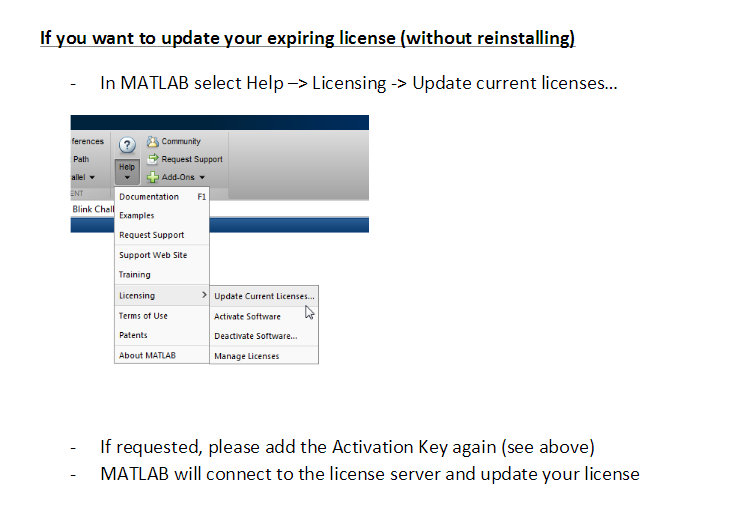 